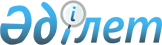 Об утверждении описания и Правил применения опознавательного флага и опознавательного знака таможенных органов Республики Казахстан
					
			Утративший силу
			
			
		
					Постановление Правительства Республики Казахстан от 22 октября 2010 года 1094. Утратило силу постановлением Правительства Республики Казахстан от 16 ноября 2018 года № 775 (вводится в действие по истечении десяти календарных дней после дня его первого официального опубликования)
      Сноска. Утратило силу постановлением Правительства РК от 16.11.2018 № 775 (вводится в действие по истечении десяти календарных дней после дня его первого официального опубликования).
      В соответствии с пунктом 4 статьи 6 Кодекса Республики Казахстан от 30 июля 2010 года "О таможенном деле в Республике Казахстан" Правительство Республики Казахстан ПОСТАНОВЛЯЕТ:
      1. Утвердить прилагаемые описание и Правила применения опознавательного флага и опознавательного знака таможенных органов Республики Казахстан.
      2. Признать утратившим силу постановление Правительства Республики Казахстан от 22 июля 2003 года № 723 "Об утверждении описания и правил применения опознавательного флага и опознавательного знака таможенных органов Республики Казахстан" (САПП Республики Казахстан 2003 г., № 30, ст. 293).
      3. Настоящее постановление вводится в действие со дня подписания. Описание и Правила
применения опознавательного флага и опознавательного
знака таможенных органов Республики Казахстан
      1. Опознавательный флаг таможенных органов представляет собой полотнище, верхняя часть которого голубого цвета, нижняя часть - зеленого. Голубой цвет олицетворяет Государственный флаг Республики Казахстан, зеленый цвет - общепринятый международный знак государственных границ. Соотношение голубого и зеленого цветов составляет пропорцию 50:50. В центре находится золотая восьмигранная звезда, олицетворяющая нашу планету, в ней золотой шанырак с тонкой золотистой каймой. Внутри звезды, сверху на золотом фоне надпись "Кеден" и снизу - "Customs" голубым шрифтом. Отношение ширины флага к его длине - 1:1,5 согласно приложению 1.
      Опознавательный флаг таможенных органов и его изображение, независимо от их размеров, должны в точности соответствовать его цветному и схематическому изображениям согласно приложению 1.
      Опознавательный флаг применяется на речных, морских судах, находящихся в распоряжении таможенных органов, и в учреждениях таможенных органов.
      2. Опознавательный знак (эмблема) таможенных органов представляет собой восьмигранную золотую звезду, внутри которой изображен золотой шанырак на голубом фоне. Внутри звезды на золотом фоне над шаныраком - надпись голубым шрифтом "Кеден" и под шаныраком - "Customs" согласно приложению 2.
      Опознавательный знак (эмблема) применяется на всех видах транспортных средств, находящихся в распоряжении таможенных органов Республики Казахстан, и размещается симметрично с обеих сторон.
      Размеры опознавательного знака (эмблемы), расположенные на форменной одежде старшего начальствующего состава должностных лиц таможенных органов, составляют 2,5:2,5. При изображении опознавательного знака (эмблемы) соответствие ширины к его длине - 1:1.  Опознавательный флаг таможенных
органов Республики Казахстан  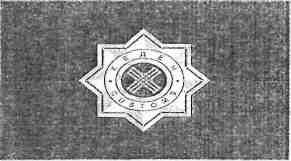   Опознавательный знак таможенных
органов Республики Казахстан  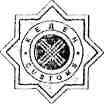 
					© 2012. РГП на ПХВ «Институт законодательства и правовой информации Республики Казахстан» Министерства юстиции Республики Казахстан
				
      Премьер-Министр
Республики Казахстан

К. Масимов
Утверждены
постановлением Правительства
Республики Казахстан
от 22 октября 2010 года № 1094Приложение 1
к постановлению Правительства
Республики Казахстан
от 22 октября 2010 года № 1094Приложение 2
к постановлению Правительства
Республики Казахстан
от 22 октября 2010 года № 1094